Dr Anne Griffin is the Course Director of the M.Sc. Human Nutrition and Dietetics programme at the University of Limerick. In 2021, Anne graduated with an MA in Teaching, Learning and Scholarship in Higher Education, and was awarded the Education & Health Science faculty individual award for excellence in teaching. Her pedagogical interests include faculty development to support interprofessional education and the development of skills that support contemporary dietetic practice through problem-based learning.Anne is the current chair of the Executive Council of the Irish Nutrition & Dietetic Institute, the professional body for dietitians in Ireland.  She also serves by statutory appointment on the Dietitians Register Board of CORU representing dietitians in practise.  In 2020, she was elected to the Committee of Education and LifeLong Learning of the European Federation of Associations for Dietetics.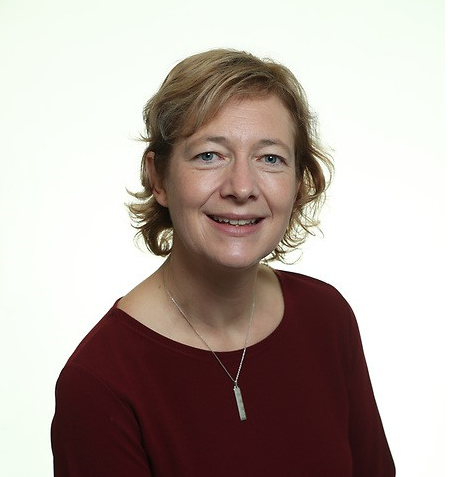 